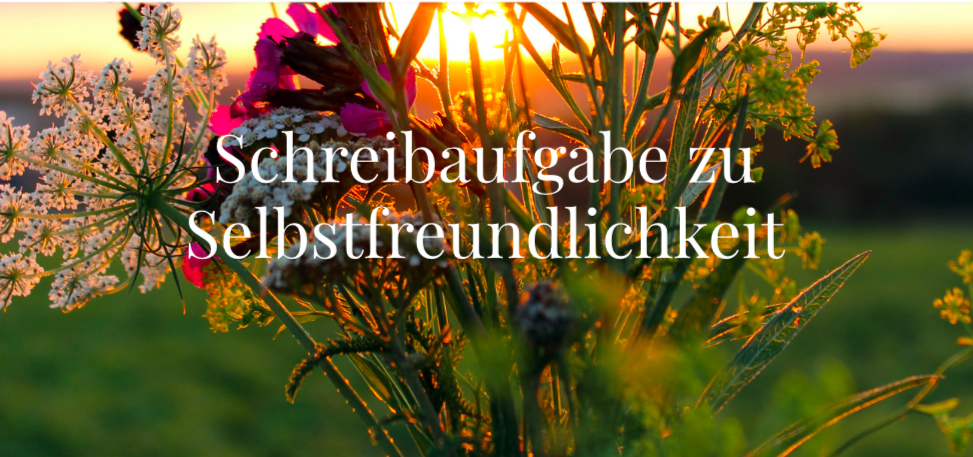 Schreiben Sie sich nun selbst freundliche, verständliche und tröstende Worte.Benutzen Sie dazu die DU-Form. Machen Sie sich deutlich, dass Sie sich selbst wichtig sind und finden Sie dafür einen freundlichen, beruhigenden Ton. z.B.: „Ist schon in Ordnung. Ich verstehe, dass Du frustriert/verletzt/enttäuscht warst oder einfach die Nerven verloren hast. Ich weiß, wie wichtig es Dir ist, andere Menschen freundlich zu behandeln und wie elend Du Dich im Moment fühlst.“Wenn sich das anfangs etwas komisch anfühlt, versuchen Sie es trotzdem, sich darauf einzulassen und schauen Sie, was passiert.